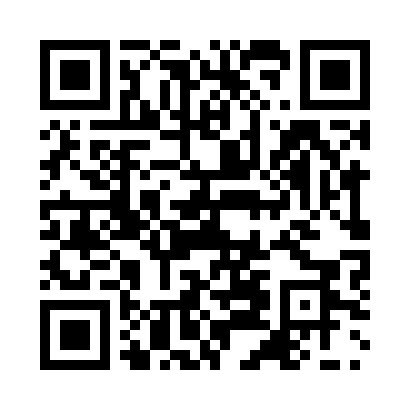 Prayer times for Riberalta, BoliviaWed 1 May 2024 - Fri 31 May 2024High Latitude Method: NonePrayer Calculation Method: Muslim World LeagueAsar Calculation Method: ShafiPrayer times provided by https://www.salahtimes.comDateDayFajrSunriseDhuhrAsrMaghribIsha1Wed5:186:3012:213:426:127:202Thu5:186:3012:213:426:127:203Fri5:186:3012:213:426:127:204Sat5:186:3012:213:416:117:205Sun5:186:3012:213:416:117:196Mon5:186:3112:213:416:117:197Tue5:186:3112:213:416:117:198Wed5:186:3112:213:416:107:199Thu5:186:3112:213:416:107:1910Fri5:186:3112:213:416:107:1911Sat5:186:3212:213:416:107:1812Sun5:196:3212:213:406:097:1813Mon5:196:3212:213:406:097:1814Tue5:196:3212:213:406:097:1815Wed5:196:3212:213:406:097:1816Thu5:196:3312:213:406:097:1817Fri5:196:3312:213:406:087:1818Sat5:196:3312:213:406:087:1819Sun5:196:3312:213:406:087:1820Mon5:206:3312:213:406:087:1821Tue5:206:3412:213:406:087:1822Wed5:206:3412:213:406:087:1823Thu5:206:3412:213:406:087:1824Fri5:206:3412:213:406:087:1825Sat5:206:3512:213:406:087:1826Sun5:216:3512:213:406:087:1827Mon5:216:3512:213:406:087:1828Tue5:216:3612:223:406:087:1829Wed5:216:3612:223:406:087:1830Thu5:216:3612:223:406:087:1831Fri5:216:3612:223:406:087:18